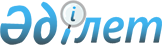 Об утверждении Правил выдачи разрешения на транзит продукции
					
			Утративший силу
			
			
		
					Постановление Правительства Республики Казахстан от 11 февраля 2008 года N 130. Утратило силу постановлением Правительства Республики Казахстан от 29 декабря 2016 года № 901.      Сноска. Утратило силу постановлением Правительства РК от 29.12.2016 № 901 (вводится в действие со дня его первого официального опубликования).      Примечание РЦПИ!

      В соответствии с Законом РК от 29.09.2014 г. № 239-V ЗРК по вопросам разграничения полномочий между уровнями государственного управления см. приказ Министра по инвестициям и развитию Республики Казахстан от 31 марта 2015 года № 384.

 

      В целях реализации Закона Республики Казахстан от 21 июля 2007 года "Об экспортном контроле" Правительство Республики Казахстан ПОСТАНОВЛЯЕТ : 

      1. Утвердить прилагаемые Правила выдачи разрешения на транзит продукции. 

      2. Признать утратившим силу постановление Правительства Республики Казахстан от 14 июля 2006 года N 674 "Об утверждении Правил транзита продукции, подлежащей экспортному контролю" (САПП Республики Казахстан, 2006 г., N 26, ст. 276). 

      3. Настоящее постановление вводится в действие с 9 февраля 2008 года и подлежит официальному опубликованию.       Премьер-Министр 

      Республики Казахстан Утверждены        

постановлением Правительства 

Республики Казахстан   

от 11 февраля 2008 года N 130  

Правила 

выдачи разрешения на транзит продукции  

1. Общие положения 

      1. Настоящие Правила выдачи разрешения на транзит продукции (далее - Правила) разработаны в соответствии с Законом Республики Казахстан от 21 июля 2007 года "Об экспортном контроле" и определяют порядок выдачи разрешения на транзит продукции. 

      2. Выдача разрешения на транзит продукции, подлежащей экспортному контролю (далее - продукция), осуществляется уполномоченным органом, осуществляющим государственное регулирование в области экспортного контроля (далее - уполномоченный орган) согласно приложению 1 к настоящим Правилам. 

      3. Требования, установленные настоящими Правилами, распространяются на всех юридических и физических лиц Республики Казахстан, иностранных юридических и физических лиц, связанных с транзитом продукции (далее - заявитель).  

  2. Порядок подачи заявления и документов, 

необходимых для получения разрешения 

      4. Для получения разрешения заявитель представляет следующие документы: 

      1) заявление установленного образца согласно приложению 2 к настоящим Правилам; 

      2) свидетельство* или справку о государственной регистрации заявителя в качестве юридического лица – для юридического лица, копию свидетельства о государственной регистрации заявителя в качестве индивидуального предпринимателя – для индивидуального предпринимателя;

      примечание: * свидетельство о государственной (учетной) регистрации (перерегистрации) юридического лица (филиала, представительства), выданное до введения в действие Закона Республики Казахстан от 24 декабря 2012 года «О внесении изменений и дополнений в некоторые законодательные акты Республики Казахстан по вопросам государственной регистрации юридических лиц и учетной регистрации филиалов и представительств», является действительным до прекращения деятельности юридического лица.

      3) документ, выданный уполномоченным органом по вопросам экспортного контроля страны экспортера, о наличии разрешения на вывоз продукции; 

      4) документ, подтверждающий право на осуществление деятельности в соответствии с законодательством государства заявителя, связанной с транзитом продукции; 

      5) контракт на поставку продукции с приложением номенклатуры и объема продукции (в физическом и стоимостном выражении) с указанием кодов по товарной номенклатуре внешнеэкономической деятельности (далее - ТН ВЭД) и контрольному, списку, утвержденному Правительством Республики Казахстан; 

      6) договор страхования гражданско-правовой ответственности или страховой полис в соответствии с законодательством Республики Казахстан; 

      7) документ, подтверждающий гарантию со стороны заявителя возмещения расходов, связанных с проведением проверки реальных условий перевозки, а также с вероятным временным хранением, обратной перевозкой, экспертизой и другими необходимыми действиями исполнительных органов в случае выявления нарушения действующих нормативных актов Республики Казахстан, включая условия действия разрешения компетентных органов Республики Казахстан по ядерной и радиационной безопасности, а также расходов, связанных с необходимостью приведения выявленных отклонений в соответствие с требованиями законодательства и/или возвращением груза в государство экспорта; 

      8) документ, подтверждающий обеспечение заявителем осуществления физической защиты продукции, перемещаемой транзитом, и документ, подтверждающий право на осуществление охранной деятельности юридических или физических лиц, осуществляющих физическую защиту; 

      9) документ, подтверждающий согласие грузоотправителя продукции принять эти грузы обратно в случае, если передача груза грузополучателю окажется невозможной по независящим от него причинам;

      10) документ, подтверждающий согласование маршрутов движения, пограничных пунктов въезда и выезда, вида транспорта с уполномоченным органом в области транспорта и коммуникаций Республики Казахстан, при осуществлении заявленной транзитной перевозки. 

      Документы, указанные в подпунктах 2), 3), 4), 5), 6), 7), 8) и 9) представляются с официальным переводом на государственный язык Республики Казахстан или русский язык, а также в нотариально засвидетельствованных копиях, за исключением подпунктов 7) и 9).

      Сноска. Пункт 4 с изменением, внесенным постановлением Правительства РК от 26.02.2014 № 155 (вводится в действие по истечении десяти календарных дней после дня его первого официального опубликования).

      5. В случае если заявителем выступает государственный орган иностранного государства: 

      1) представление документов, указанных в подпунктах 2), 4), 6) и 7) пункта 4 настоящих Правил, не требуется; 

      2) при отсутствии контракта, указанного в подпункте 5) пункта 4 настоящих Правил, представляются иные документы, обосновывающие необходимость поставки продукции, предусмотренные законодательством страны назначения и/или страны отправителя.

      Сноска. Пункт 5 с изменением, внесенным постановлением Правительства РК от 26.02.2014 № 155 (вводится в действие по истечении десяти календарных дней после дня его первого официального опубликования).

      6. Документы, указанные в пунктах 4 и 5 настоящих Правил представляются с соблюдением требования о консульской легализации или проставления апостиля в соответствии с законодательством Республики Казахстан и международными договорами, ратифицированными Республикой Казахстан. 

      7. Уполномоченный государственный орган в целях предупреждения и пресечения незаконного перемещения продукции через таможенную границу Республики Казахстан направляет в государственные органы на согласование копии документов, указанных в пунктах 4 и 5 настоящих Правил, в касающейся их части, в соответствии с пунктом 8 настоящих Правил. 

      8. Государственные органы в течение десяти календарных дней рассматривают направленные уполномоченным органом документы, указанные в пунктах 4 и 5 настоящих Правил по следующей номенклатуре: 

      1) обычное вооружение и военная техника, сырье, материалы, специальное оборудование и технологии, работы и услуги, связанные с их производством - в уполномоченных органах в области обороны и охраны общественного порядка, обеспечения общественной безопасности и борьбы с преступностью Республики Казахстан; 

      2) ядерные и специальные неядерные материалы, оборудование, установки, технологии, источники ионизирующего излучения, оборудование и соответствующие товары и технологии двойного применения (назначения), работы и услуги, связанные с их производством - в уполномоченных органах в области обеспечения режима нераспространения ядерного оружия и регулирования безопасного использования атомной энергии и в области обеспечения национальной безопасности Республики Казахстан; 

      3) химикаты, товары и технологии двойного применения, которые могут быть использованы при создании химического оружия по спискам, перечням, устанавливаемым международными режимами экспортного контроля - в уполномоченных органах в области санитарно-эпидемиологического благополучия населения, ветеринарии, защиты и карантина растений, энергетики, включая атомную, минеральных ресурсов, нефтехимической и атомной промышленности и в области обеспечения национальной безопасности Республики Казахстан; 

      4) возбудители заболеваний, их генетически измененные формы и фрагменты генетического материала, которые могут быть использованы при создании бактериологического (биологического) и токсинного оружия, списки, перечни, которых устанавливаются международными режимами экспортного контроля - в уполномоченном органе в области ветеринарии, защиты и карантина растений, санитарно-эпидемиологического благополучия населения и в области обеспечения национальной безопасности Республики Казахстан; 

      5) ракетная техника, двигатели, их компоненты, оборудование, материалы и технологии, применяющиеся при создании ракетной техники, списки, перечни, которых устанавливаются международными режимами экспортного контроля - в уполномоченном органе в области аэрокосмической деятельности; 

      6) научно-техническая информация, услуги и результаты интеллектуальной деятельности, связанные с продукцией военного назначения и технологиями двойного применения (назначения) - в уполномоченном органе в области образования и науки Республики Казахстан. 

      9. Государственные органы информируют уполномоченный государственный орган о результатах рассмотрения. 

      10. По итогам рассмотрения представленных документов государственными органами, уполномоченный государственный орган принимает решение о выдаче разрешения или об отказе в его выдаче. 

      11. Ответственность за достоверность представляемых сведений возлагается на заявителя. 

      12. Решение о выдаче разрешения принимается в течение 30 календарных дней со дня представления документов, указанных в пунктах 4, 5 настоящих Правил в уполномоченный орган.  

3. Выдача разрешения 

      13. Разрешение на транзит выдается на один вид товара в соответствии с ТН ВЭД с указанием кода на уровне не менее десяти знаков, независимо от количества и номенклатуры продукции. 

      14. Разрешение на транзит выдается заявителю для осуществления им одной транзитной операции сроком на один календарный год, начиная со дня выдачи разрешения. 

      Если транзит продукции не осуществлен в указанный срок, то разрешение на транзит аннулируется автоматически. 

      15. Уполномоченный орган представляет уполномоченному органу, осуществляющему государственное регулирование в сфере таможенного дела оттиски печатей и образцы подписей уполномоченных лиц, заверяющих разрешения, для информирования территориальных таможенных органов и, в случае изменения уполномоченных лиц, в течение трех календарных дней уведомляет уполномоченный орган, осуществляющий государственное регулирование в сфере таможенного дела. 

      16. Уполномоченный орган направляет в трехдневный срок копий выданных разрешений на транзит уполномоченному органу, осуществляющему государственное регулирование в сфере таможенного дела.

      17. Выданное разрешение на транзит не может быть передано другому юридическому и физическому лицу.  

4. Отказ в выдаче разрешения 

      18. Уполномоченный орган отказывает в выдаче разрешения в случаях: 

      1) представления неполного пакета документов, указанных в пунктах 5 и 6 настоящих Правил, или неправильного заполнения заявления; 

      2) выявления недостоверности сведений, указанных заявителем для получения разрешения; 

      3) отказа в согласовании одного из государственных органов; 

      4) если на страну назначения или на страну отправителя наложены санкции Республики Казахстан, международных организаций и отдельных государств, в отношении которых Республика Казахстан приняла обязательства по их соблюдению в данной сфере. 

      При отказе в выдаче разрешения заявителю дается мотивированный ответ в письменном виде в сроки, установленные для выдачи разрешения. 

      Если разрешение не выдано в установленный настоящими Правилами срок или отказ в выдаче разрешения представляется заявителю необоснованным, он вправе обжаловать эти действия в порядке, установленном законодательством Республики Казахстан. Приложение 1 

к Правилам 1 экз. - заявителю 

2 экз. - стране-экспортеру 

3 экз. - таможенному органу 

4 экз. - уполномоченному органу 

                    Разрешение на транзит Приложение 2 

к Правилам 

        Заявление на разрешение на транзит продукции 
					© 2012. РГП на ПХВ «Институт законодательства и правовой информации Республики Казахстан» Министерства юстиции Республики Казахстан
				1. Разрешение N 1. Разрешение N 1. Разрешение N 1. Разрешение N 2. Заявитель (юридический и фактический адреса, телефон) 2. Заявитель (юридический и фактический адреса, телефон) 2. Заявитель (юридический и фактический адреса, телефон) 2. Заявитель (юридический и фактический адреса, телефон) 3. Грузоотправитель 

(юридический и фактический 

адреса, телефон) 6. Страна грузоотправителя 6. Страна грузоотправителя 6. Страна грузоотправителя 4. Грузополучатель 

(юридический и фактический 

адреса, телефон) 7. Страна назначения 7. Страна назначения 7. Страна назначения 5. Страна заявителя 8. Срок действия 

продление 8. Срок действия 

продление 8. Срок действия 

продление 9. Таможенный орган 

Республики Казахстан 

ввоза 

вывоза 10. Вид транспорта 10. Вид транспорта 10. Вид транспорта 9. Таможенный орган 

Республики Казахстан 

ввоза 

вывоза 11. Валюта платежа 11. Валюта платежа 11. Валюта платежа 12. Наименование и полная 

характеристика товара 13. Код 

товара по 

ТН ВЭД 15. Единица 

измерения 17. Общая 

стоимость 

(в 

тысячах) 

в: валюте 

платежа, 

тенге, 

долларах 

(USD) 12. Наименование и полная 

характеристика товара 14. Код 

товара по 

контроль- 

ным 

спискам 16. Коли- 

чество 17. Общая 

стоимость 

(в 

тысячах) 

в: валюте 

платежа, 

тенге, 

долларах 

(USD) 18. Основание для запроса 

разрешения (N контракта, 

договора, инвойса, дата его 

подписания) 19. Согласовано 19. Согласовано 19. Согласовано 20. От организации-заявителя 

(Ф.И.О., должность, подпись, 

МП, дата) 21. Уполномоченный орган 

Заявление принято к 

рассмотрению 

"__" __________ 200_ г. 21. Уполномоченный орган 

Заявление принято к 

рассмотрению 

"__" __________ 200_ г. 21. Уполномоченный орган 

Заявление принято к 

рассмотрению 

"__" __________ 200_ г. 22. Номера страховых полисов, наименование страховой 

компании 22. Номера страховых полисов, наименование страховой 

компании 22. Номера страховых полисов, наименование страховой 

компании 22. Номера страховых полисов, наименование страховой 

компании 23. Особые условия разрешения 23. Особые условия разрешения 23. Особые условия разрешения 23. Особые условия разрешения 1. Разрешение N 1. Разрешение N 1. Разрешение N 1. Разрешение N 2. Заявитель (юридический и фактический адреса, телефон) 2. Заявитель (юридический и фактический адреса, телефон) 2. Заявитель (юридический и фактический адреса, телефон) 2. Заявитель (юридический и фактический адреса, телефон) 3. Грузоотправитель 

(юридический и фактический 

адреса, телефон) 6. Страна грузоотправителя 6. Страна грузоотправителя 6. Страна грузоотправителя 4. Грузополучатель 

(юридический и фактический 

адреса, телефон) 7. Страна назначения 7. Страна назначения 7. Страна назначения 5. Страна заявителя 8. Срок действия 

продление 8. Срок действия 

продление 8. Срок действия 

продление 9. Таможенный орган 

Республики Казахстан 

ввоза 

вывоза 10. Вид транспорта 10. Вид транспорта 10. Вид транспорта 9. Таможенный орган 

Республики Казахстан 

ввоза 

вывоза 11. Валюта платежа 11. Валюта платежа 11. Валюта платежа 12. Наименование и полная 

характеристика товара 13. Код 

товара по 

ТН ВЭД 15. Единица 

измерения 17. Общая 

стоимость 

(в тысячах) 

в: валюте 

платежа, 

тенге, 

долларах 

(USD) 12. Наименование и полная 

характеристика товара 14. Код 

товара по 

контрольным 

спискам 16. Количество 17. Общая 

стоимость 

(в тысячах) 

в: валюте 

платежа, 

тенге, 

долларах 

(USD) 18. Основание для запроса 

разрешения (N контракта, 

договора, инвойса, дата его 

подписания) 19. Согласовано 19. Согласовано 19. Согласовано 20. От организаци-заявителя 

(Ф.И.О., должность, подпись, 

МП, дата) 21. Уполномоченный орган 

Заявление принято к рассмотрению 

"__" __________ 200_ г. 21. Уполномоченный орган 

Заявление принято к рассмотрению 

"__" __________ 200_ г. 21. Уполномоченный орган 

Заявление принято к рассмотрению 

"__" __________ 200_ г. 22. Номера страховых полисов, наименование страховой компании 22. Номера страховых полисов, наименование страховой компании 22. Номера страховых полисов, наименование страховой компании 22. Номера страховых полисов, наименование страховой компании 23. Особые условия разрешения 23. Особые условия разрешения 23. Особые условия разрешения 23. Особые условия разрешения 